Name:							My Weather Patterns Journal MondayLook at the pictures and videos of weather.   As a class, go outside and observe the weather. Directions: Circle the clothes you should wear today. 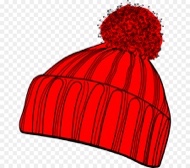 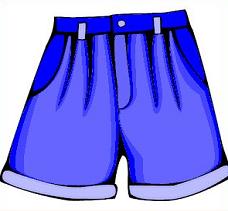 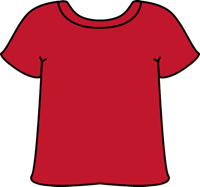 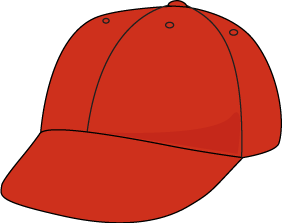 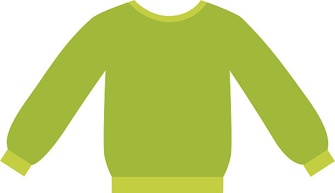 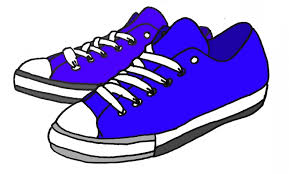 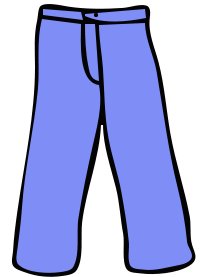 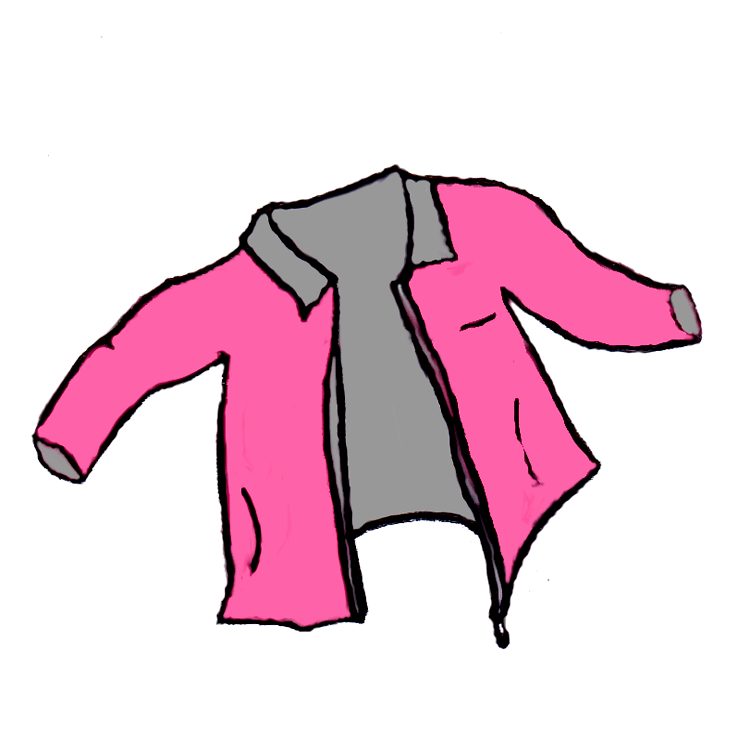 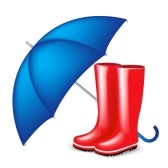 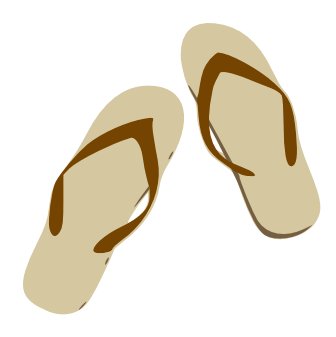 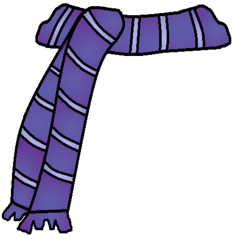 What is the weather like today?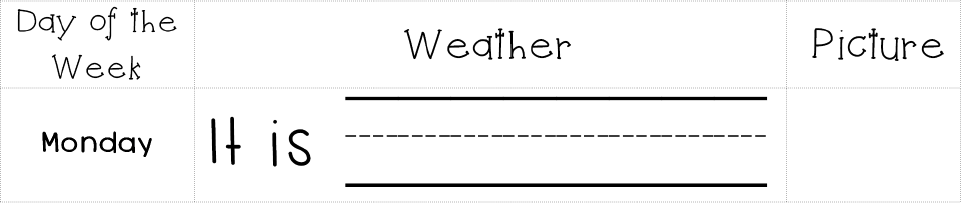 My Weather Patterns Journal TuesdayDirections: Circle the clothes you should wear today. What is the weather like today?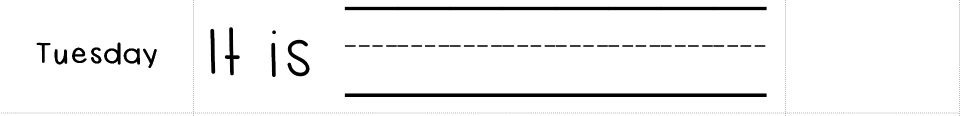 Tomorrow I think it will be  .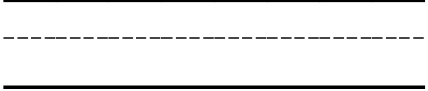 My Weather Patterns Journal WednesdayDirections: Circle the clothes you should wear today. What is the weather like today?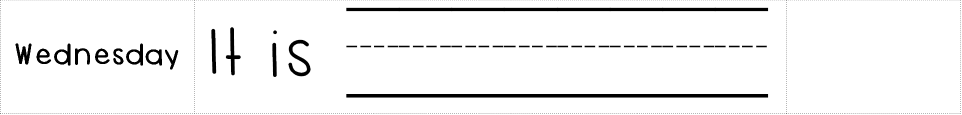 Tomorrow I think it will be  .My Weather Patterns Journal ThursdayDirections: Circle the clothes you should wear today. What is the weather like today?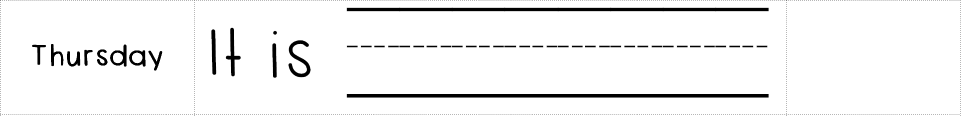 Tomorrow I think it will be  .My Weather Patterns Journal FridayDirections: Circle the clothes you should wear today. What is the weather like today?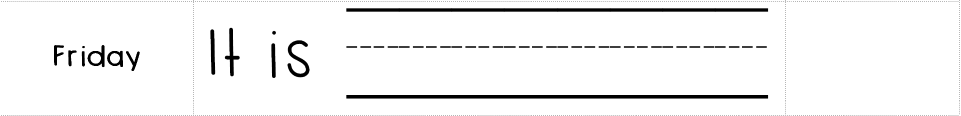 Tomorrow I think it will be  .My Weather Patterns Journal Weekly ReflectionDirections: Write the number of days for each type of weather. 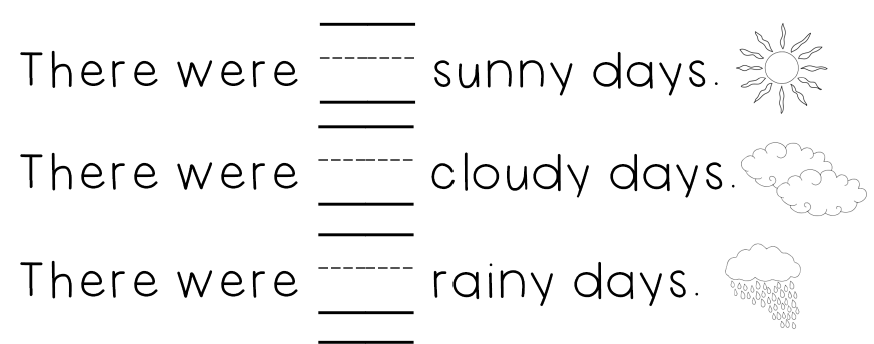 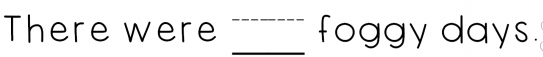 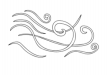 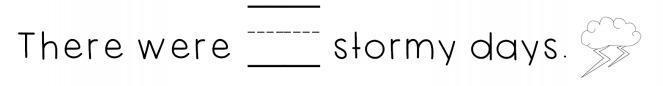 Directions: Circle the type of weather that happened most. Next week I think it will be  .My Weather Patterns Journal Weekly ReflectionPARTNER TALK:                            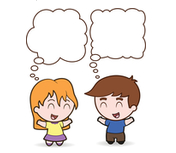 “This week was _______________________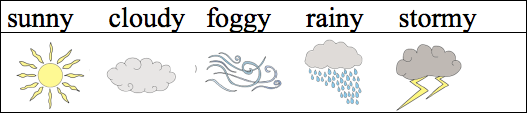 the most because it was__________________  for ________ days.”My Weather Patterns Journal End of the Month ReflectionDATA: At the end of the month: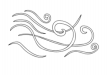 This month had the most amount of (circle one):Discussion Questions:                   1. What type of weather happened the most this month?2. What type of weather happened the least this month?Prediction: What do you think we will have the most days next month?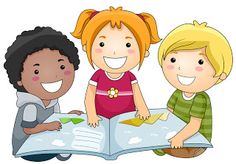 My Weather Patterns Journal Big Bear, California ReflectionLook at data from kindergarten class in Big Bear, California. DATA: At the end of the month: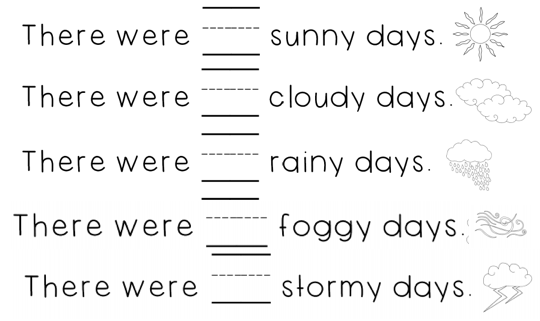 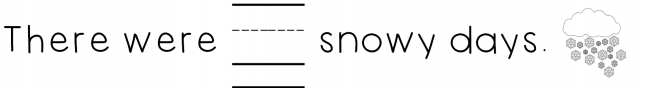 This month had the most amount of (circle one):Discussion Questions:                  1. What type of weather happened the most this month?2. What type of weather happened the least this month?3. Is Big Bear, California’s weather the same or different from our weather?																								Big Bear has the (same/different) __________ type of weather because_________________.Word Bank:sunny       cloudy      foggy     rainy    stormy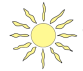 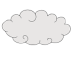 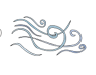 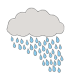 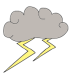 Word Bank:sunny        cloudy     foggy     rainy    stormyWord Bank:sunny         cloudy      foggy     rainy    stormyWord Bank:sunny   cloudy    foggy     rainy    stormyWord Bank:sunny   cloudy      foggy     rainy    stormyWord Bank:sunny     cloudy      foggy     rainy     stormyWord Bank:  sunny      cloudy    foggy     rainy    stormy    snowy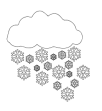 